AssignmentsYOU found it and it is in the correct order   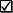 Grade 
assigned by me3.1 Pairs of Lines and Angles     Practice: p129 #1,2, 9-19 odd, 21-31 all/103.2-1 -Transversals Masking Tape Activity AND 
Geogebra Investigation/53.2-2 Parallel Lines and Transversals    Practice. p135 #1-3, 9, 11, 14, 17-19, 22-25, 27/103.3 Proofs with Parallel Lines     Practice: p142 #1-3, 5, 13-17 odd, 21, 23, 28, 33-37, 40-42/103.4 Proofs with Perpendicular Lines     Practice: p152 #1-3, 11, 15-20, 22-23, 25, 27, 28, 31, 35-41 odd/103.5 Equations of Parallel and Perpendicular Lines Algebra Review     Practice: p160 #1, 2, 11, 13, 19, 23, 25, 29-33 odd, 37, 43, 44, 47, 51, 57/103 Review    Practice: p164 #1-18, 21, 24-26 
    (Check answers online. All work shown in math binder)/103 Notes/5You must turn in this checklist at the front of your chapter 2 math notebook (penalty of 5 pts).Penalties for assignments being out of orderFinal Grade:/70